Publicado en  el 14/01/2014 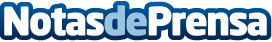 Conferencia “Perspectivas económicas 2014” en la Cámara de Comercio de Sabadell · Josep Oliu: "El principal reto que tenemos es mantener el espíritu reformista"Datos de contacto:Banc Sabadell Nota de prensa publicada en: https://www.notasdeprensa.es/conferencia-perspectivas-economicas-2014-en-la_1 Categorias: Finanzas http://www.notasdeprensa.es